BERKSWICH PARISH COUNCIL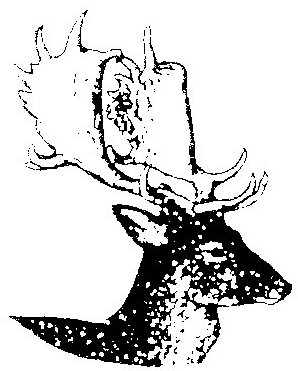 Summons to a Meeting of the CouncilTuesday 6 February 2024 at 7.30 pm in the Main Hall at Walton (Berkswich) Village Hall, Green Gore Lane, Walton on the Hill Contact: Sue Fullwood, Clerk at berkswichclerk@gmail.com or on 07871 6452321	Public SessionResidents are welcome to bring matters to the Parish Council’s attention within the meeting. If a detailed response is required it would be helpful for the Clerk to receive questions in writing in advance of the meeting.Agenda24/10	To note apologies for absence24/11	To record Declarations of Interest regarding items on the agenda24/12	To approve the minutes of the meeting held on 2 January 202424/13	To discuss plans for the 80th Anniversary of the D-Day Landings24/14	To discuss lighting issues at Dora Rose Nursing Home24/15	To agree a Contractor for hedge cutting at Walton Coppice24/16	To discuss issues with the garage on The Rise/Milford RoadGraffitiTransporter Parking24/17	To discuss interest in the Best Kept Village Competition24/18	To discuss dog waste on footpath from Bluebell Hollow to Milford Road24/19	Financial MattersTo accept the recommendations in the Banking ReportTo approve the Bank Reconciliation and expenditure for January 2024To approve the budget report for January 202424/20	Planning MattersTo agree response to Planning Application 23/38456/OUT - Land off The Rise, Walton on the Hill, ST17 0LH24/21	To receive reports from other meetings:Environment Group – Coppices updateVillage Hall Council of Management 24/22	Agenda items for the next meeting scheduled for Tuesday 5 March 2024 at Walton Village Hall at 7.30 pm.Signed   			Date:  30 January 2024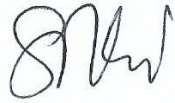 